МЕЖДУНАРОДНЫЙ СОВМЕСТНЫЙ ПРОЕКТ
САНКТ-ПЕТЕРБУРГСКИЙ ГОСУДАРСТВЕННЫЙ ЭКОНОМИЧЕСКИЙ УНИВЕРСИТЕТБРЕСТСКИЙ ГОСУДАРСТВЕННЫЙ ТЕХНИЧЕСКИЙ УНИВЕРСИТЕТ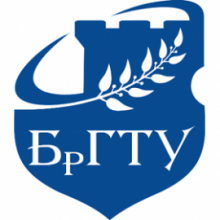 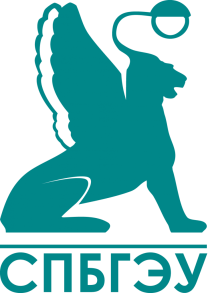 
ПРИГЛАШЕНИЕ ИПРОГРАММА КРУГЛОГО СТОЛА«Социальное предпринимательство: учетно-аналитические аспекты и практический опыт»12 марта 2019 годаУважаемые коллеги! 12 марта 2019 года приглашаем принять участие в качестве слушателей и участников дискуссии круглого стола «Социальное предпринимательство: учетно-аналитические аспекты и практический опыт», в рамках международного совместного проекта СПбГЭУ и БрГТУ.Открытие кругло стола в 11:00. Продолжительность – 1,5-2 часа.Участие может быть очным на базе 
СПбГЭУ по адресу: Санкт-Петербург, канал Грибоедова, д.30-32, аудитория 3033 (3 этаж);БрГТУ по адресу:Брест, ул.Московская, 267, аудитория 5/202А также участие может быть в формате онлайн подключения по сети интернет ПРОГРАММА КРУГЛОГО СТОЛА«Социальное предпринимательство: учетно-аналитические аспекты и практический опыт»1. Вступительное слово организаторов2. Социальное предпринимательство в экономической среде. Европейский опыт социального предпринимательства (на примере Германии) Дорошенко Н.Н(СПбГЭУ): Институциональные формы социальной ответственности, как фактор бизнес среды.Черноокая Е.В. (БрГТУ): Модели социальных предприятийДраган Т.М. (БрГТУ): Социальное предпринимательство в Германии: регулирование на основе стимулирования, практические кейсы (Берлин, Бранденбург)3. Учетно-аналитические аспектыСобина М.А. (СПбГЭУ): Аспекты учета ресурсов на социальных предприятиях.Селезнева А.В. (СПбГЭУ): Нефинансовая отчетность в системе социума.Потапова Н.В.(БрГТУ): Аналитическое обеспечение деятельности субъектов социального предпринимательства4. Практический опыт реализации социальных проектов5. Дискуссия